Coaching Prompts to Add to Your RepertoireQuestioningOpen-ended What is your thinking about…?How do you think it went?PositiveWhat might be indicators that you are successful?What were the children able to do in this reading lesson? What went well?What did you as the teacher do to help the students succeed?What goals do you have for…?How might you take this learning with you?Plural formsWhat are reasons for…?What strategies are you…?Tentative languageWhat might be some possibilities…?What are some hunches about…?What if…?Suppose…?ParaphrasingYou’re thinking that…So, you’re wondering if…You’re frustrated because…You’re hoping that…You’re concerned about…A goal for you is…Word choiceUncertainty markersMaybePerhaps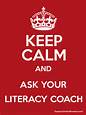 I wonderWe AvoidYesGoodRightBut…